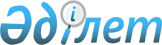 О внесении изменения в приказ Первого заместителя Премьер-Министра Республики Казахстан – Министра финансов Республики Казахстан от 30 апреля 2019 года № 411 "Об утверждении формы решения о признании уведомления об устранении нарушений, выявленных органами государственных доходов по результатам камерального контроля, не исполненным, и сроков его вынесения"Приказ Первого заместителя Премьер-Министра Республики Казахстан – Министра финансов Республики Казахстан от 3 марта 2020 года № 221. Зарегистрирован в Министерстве юстиции Республики Казахстан 10 марта 2020 года № 20103
      ПРИКАЗЫВАЮ:
      1. Внести в приказ Первого заместителя Премьер-Министра Республики Казахстан – Министра финансов Республики Казахстан от 30 апреля 2019 года № 411 "Об утверждении формы решения о признании уведомления об устранении нарушений, выявленных органами государственных доходов по результатам камерального контроля, не исполненным, и сроков его вынесения" (зарегистрирован в Реестре государственной регистрации нормативных правовых актов Республики Казахстан под № 18633, опубликован 14 мая 2019 года в информационно-правовой системе "Әділет") следующее изменение:
      пункт 2 изложить в следующей редакции:
      "2. Установить, что решение о признании уведомления об устранении нарушений, выявленных органами государственных доходов по результатам камерального контроля, не исполненным выносится органами государственных доходов в течение 5 (пяти) рабочих дней со дня совершения действий, предусмотренных в подпунктах 1), 2) пункта 2 статьи 96 Налогового кодекса.".
      2. Комитету государственных доходов Министерства финансов Республики Казахстан в установленном законодательством порядке обеспечить:
      1) государственную регистрацию настоящего приказа в Министерстве юстиции Республики Казахстан;
      2) размещение настоящего приказа на интернет-ресурсе Министерства финансов Республики Казахстан;
      3) в течение десяти рабочих дней после государственной регистрации настоящего приказа в Министерстве юстиции Республики Казахстан представление в Департамент юридической службы Министерства финансов Республики Казахстан сведений об исполнении мероприятий, предусмотренных подпунктами 1) и 2) настоящего пункта.
      3. Настоящий приказ вводится в действие по истечении десяти календарных дней после дня его первого официального опубликования.
					© 2012. РГП на ПХВ «Институт законодательства и правовой информации Республики Казахстан» Министерства юстиции Республики Казахстан
				
      Первый Заместитель Премьер-Министра
Республики Казахстан-Министр финансов 

А. Смаилов
